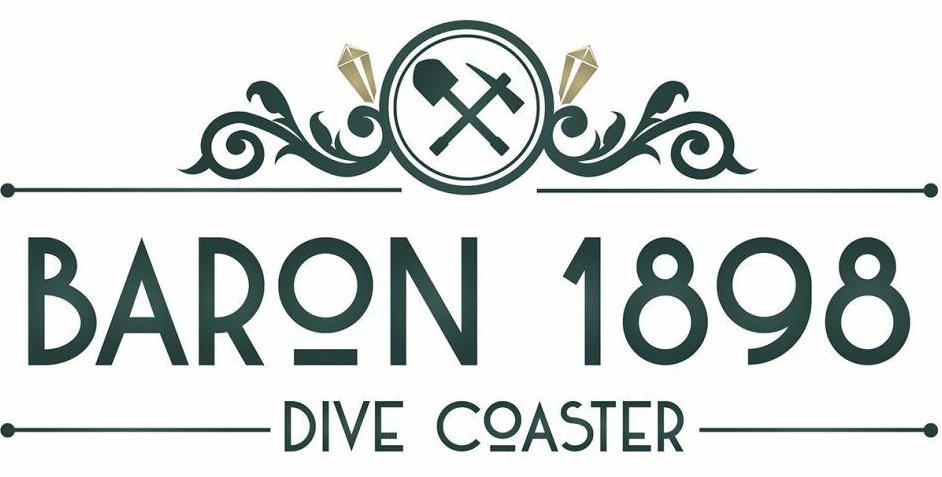 Het verhaal deel 1Leiding :hebben jullie de krant al gelezen ? vandaag stond namelijk in de krant dat er een hele oude mijn van vroeger weer is geopend hier in de buurt misschien is het wel leuk om even te gaan kijken .hierna lopen we naar het voetbalveldje achter de lepoutre waar Quirien staat als baron Gustave hoogmoedVerhaal deel 2Baron : goedenavond  wie zijn jullie allemaal Leiding /kinderen :de welpen van scouting grave Baron :hallo allemaal baron Gustave hoog moed is mijn naam en ik heb deze  goudmijn gebouwd dit is een heel mooie mijn geworden en als je naar binnen gaat leidt het naar schitterend goud en rijkdom het is een mijn waar iedereen over gaat praten en bekend staat als baron 1898, maar wie dat is de grote vraag wie durft ijzingwekkende tunnels van baron 1898 in te betreden   Leiding : ik wil niet dat jullie naar binnen gaan want volgens de krant zitten daar geesten die zichzelf de witte wieven noemen  die het goud  beschermen en er zijn al duizenden mijnwerkers ziek geworden tijdens het opnieuw bouwen van deze mijn en degene die het overleeft hebben zeggen dat zij ze gezien hebben Baron : jullie laten je toch niet afschikken door  oude verhalen over geesten die zichzelf de witte geloven jullie toch niet in kinderen Laten we goud gaan zoeken mijn goud ,  ik bedoel ons goud Het spel de kinderen worden in 3 groepen gedeeld 2 groepjes de goudzoekers en  1 groepje de witte wieven Aan het begin van het spel aftellen van 3 tot 1 en roepen dan gluckauf (dit bracht namelijk vroeger geluk in de mijnbouw )goud delvers : krijgen bij de hoofdpost 3 kaartjes van mijnwerkers materialen namelijk pikhouweel, de lamp , het mijn karretje  daarna als het spel begint  lopen ze op het padje tussen de struiken door naar het andere veld daar  proberen ze de andere kant  van  het veld te bereiken maar de witten wieven proberen dat tegen te houden als een van de witte wieven een goudzoeker tikt moet de goudzoeker 1 van zijn materialen afgeven hierdoor wordt de hoeveelheid goud minder als je de overkant bereikt en het goud delft als een goudzoeker geen materialen meer heeft kan hij met het goud nieuw materialen kopen heeft de speler geen goud dan kan hij of zij een opdracht doen voor martialenRolverdeling Gustave hoogmoed : Qurien Post gouddelven  : ?Hoofdpost : ?Materialen: ? opdrachten post  :  ? 